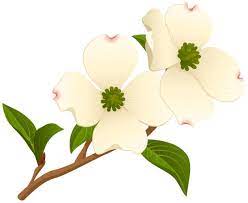 Tyler County “NON-PROFIT” organizations are free of charge.  Out of county non-profits will need to contact LORI BENTHALL (409) 283-8800 OR email lori@bythewoodlegal.com	“NON-PROFIT’ MEANS 100% OF FUNDS ARE ALLOCATED TO THE ORGANIZATION.If your organization would like to participate in this year’s activities, please complete the form below, read the attached temporary food service ordinance and sign at the bottom.  Spaces will be assigned and posted on the County Clerk’s door by 5:30 PM the Friday of that weekend.  Please do not call for space assignments.  All Tyler County non-profit organizations will be assigned and placed on both sides of South Charlton Street.  If possible, you will be assigned the same space(s) as in years past, unless you specify otherwise.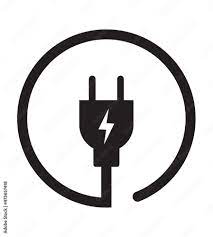 ELECTRICAL REQUIRMENTS:  Extension cords need to be HEAVY DUTY, NOT household extension cords.  Please LIMIT appliances because extra plug-ins will create problems by blowing breakers.
Thank you for your interest and participation in these festivities.  The DEADLINE to submit vendor applications is Friday, March 17, 2023.  If you have any questions, please contact Janet Brown (409) 283-2281.PLEASE FILL OUT AND RETURN THE FORM BELOW:NAME OF NON-PROFIT ORGANIZATION:		___________________________________________________NAME OF PERSON TO CONTACT:			___________________________________________________MAILING ADDRESS:					___________________________________________________CITY, STATE AND ZIP					___________________________________________________EMAIL ADDRESS:					___________________________________________________PHONE NUMBER:					___________________________________________________The Annual Western Weekend parade and craft fair will be on Saturday, March 25, 2023.The Annual Dogwood Weekend parade and craft fair will be on Saturday, April 1, 2023.Food Booths and Craft Fair will be from 9:00 AM-5:00 PMLIMITED TRAILER SPACE:  Trailers over 12 feet will require two (2) spaces or one (1) space per (10) feet. (hitch to end of trailer)Check space required for your booth:			_____	ONE SPACE		_____	TWO SPACESCheck which week-end you will be participating	_____	WESTERN		_____	DOGWOODCOMPLETE THIS SECTION IF YOU WILL BE SELLING FOOD ITEMSTHE CITY REQUIRES A TEMPORARY FOOD SERVICE PERMIT.  PLEASE OBTAIN PERMIT AT THE CITY OF WOODVILLE, 400 WEST BLUFF, WOODVILLE, TEXAS 75979.FOOD BOOTHS MAY BE INSPECTED BY THE CITY OF WOODVILLE’S HEALTH INSPECTOR.I, ______________________________ have read the enclosed copy of the temporary food service ordinance of the City of Woodville and hereby state that I will comply with the rules and regulations stated therein.  I will obtain a Temporary Food Service Permit from the City of Woodville.SIGNED: ________________________________________________ 	DATE SIGNED: ___________________________________Return this form to:  DONECE GREGORY, Tyler County Clerk, 116 South Charlton Street, Woodville Texas 75979